Vous allez dessiner un portrait de buste. Cela veut dire qu’on ne voit sur le tableau que le visage et le haut du corps jusqu’à la taille. Dessinez la forme ovale d’un visage et deux yeux dont les pupilles regardent vers la droite. Dessinez les paupières mais pas les sourcils et pas les cils, un nez et une fine bouche qui sourit légèrement. Dessinez les cheveux longs, raides jusqu’aux oreilles et frisés jusqu’aux épaules, un cou fin et des épaules. Dessinez le bras gauche du personnage posé sur un accoudoir et son bras droit, puis ses mains croisées sur l’accoudoir. Ce personnage porte une robe décolletée, plissée sur le devant. Derrière l’épaule droite du personnage, dessinez un petit chemin sinueux entre deux montagnes et derrière son épaule gauche, apparait une rivière qu’enjambe un petit pont avec des arcades. Derrière la tête du personnage, on aperçoit des montagnes, la mer, des arbres. 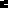 